Гимназия № 1543. Экзаменационная работа для поступающих в 5 класс — 2013 годВариант 1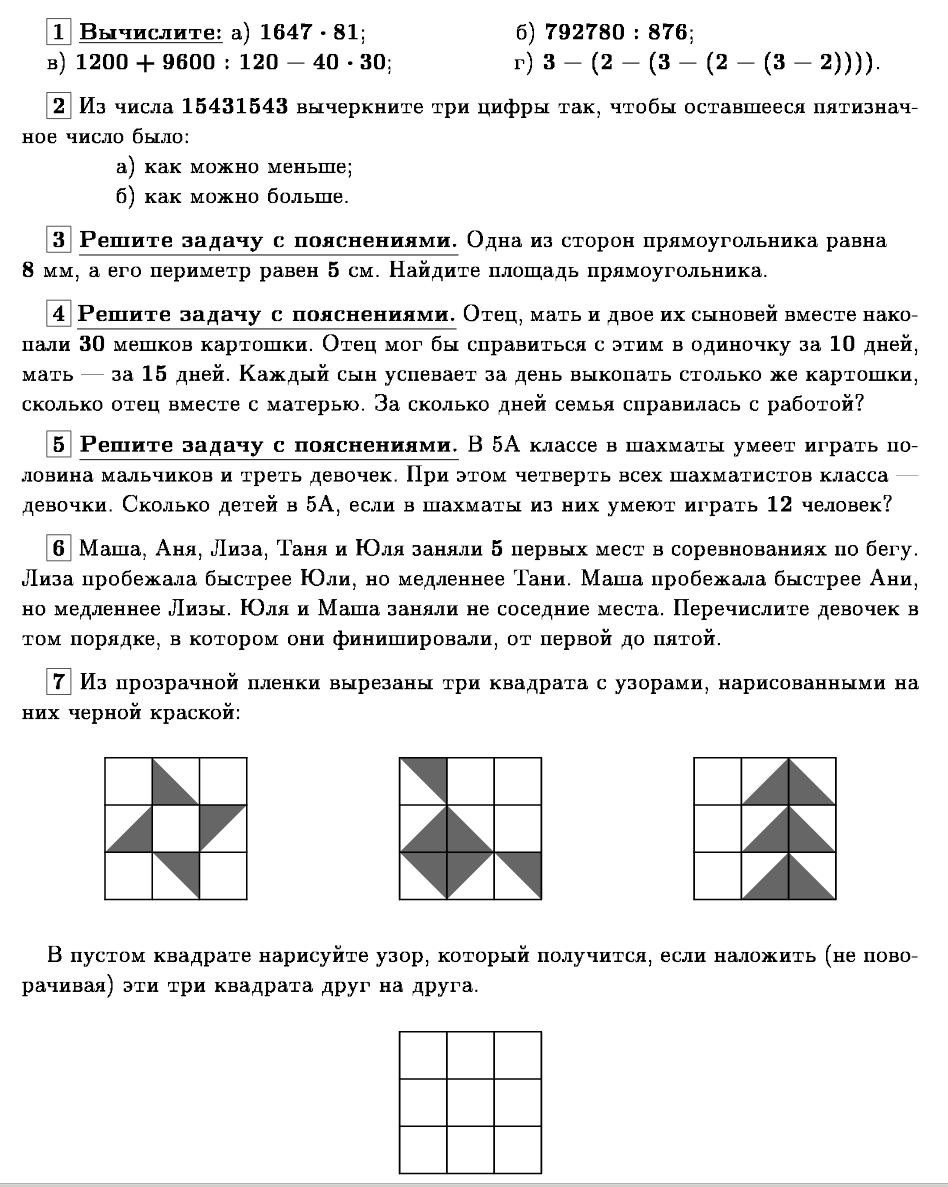 Вариант 2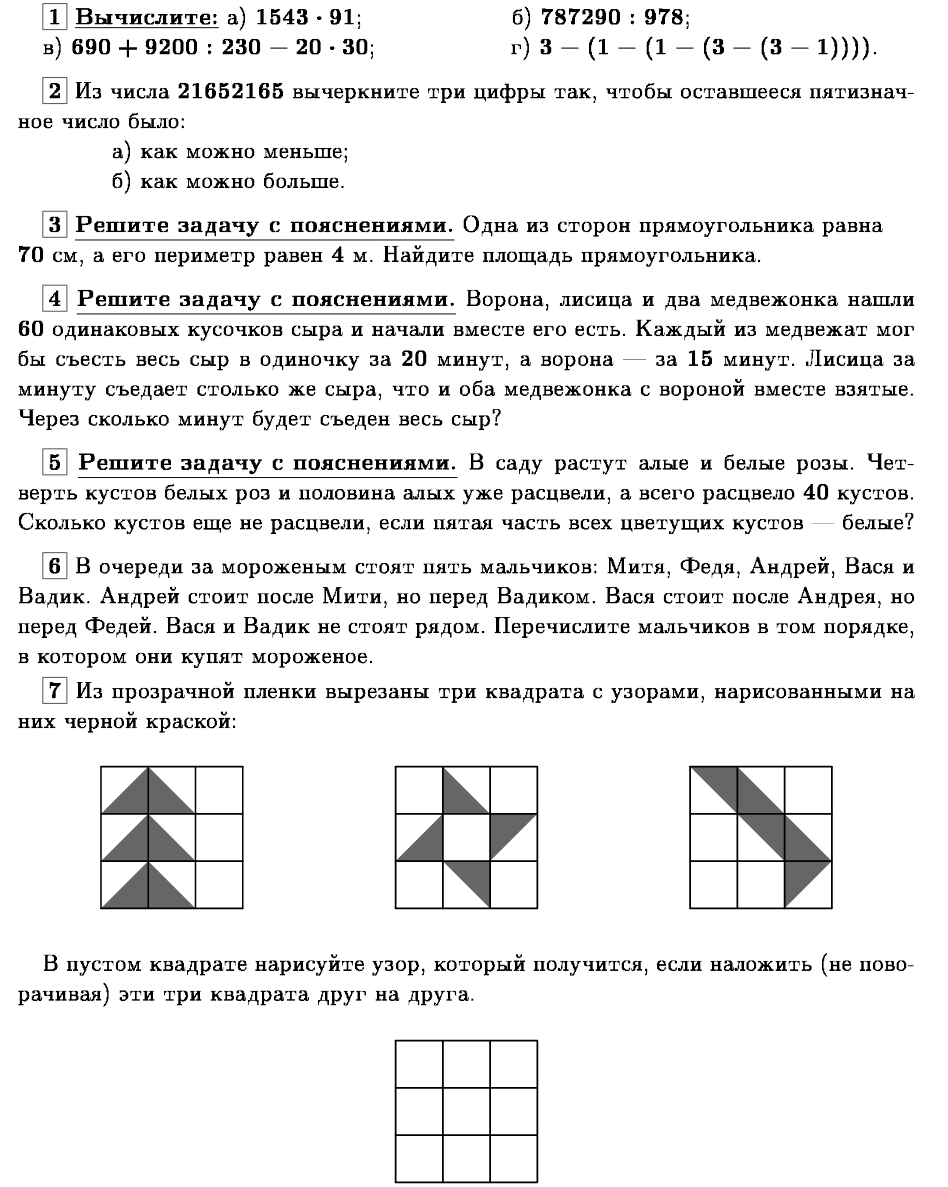 